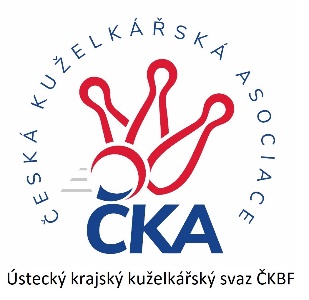       Z P R A V O D A J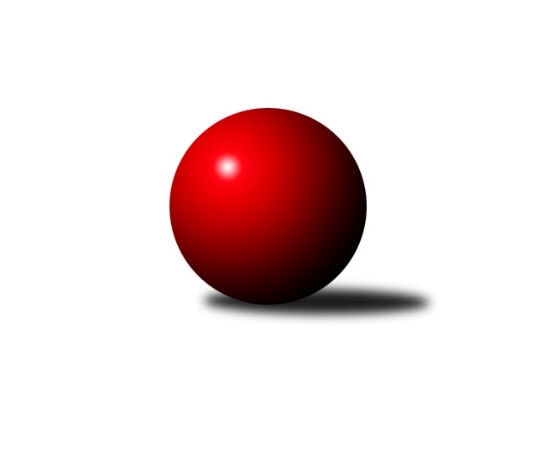 Č.6Ročník 2021/2022	7.11.2021Nejlepšího výkonu v tomto kole: 1675 dosáhlo družstvo: KK Hvězda TrnovanyOkresní přebor - skupina A 2021/2022Výsledky 6. kolaSouhrnný přehled výsledků:SKK Bílina B	- TJ Slovan Vejprty	2:4	1534:1543	5.0:3.0	5.11.KK Hvězda Trnovany	- TJ KK Louny B	6:0	1675:1556	6.0:2.0	5.11.Sokol Spořice C	- TJ Elektrárny Kadaň C	1.5:4.5	1491:1535	3.0:5.0	6.11.TJ Lokomotiva Žatec B	- TJ Sokol Údlice B	0:6	1539:1608	0.0:8.0	6.11.TJ Sokol Údlice C	- TJ Sokol Duchcov C	4:2	1565:1479	4.0:4.0	7.11.TJ Sokol Duchcov C	- TJ Elektrárny Kadaň C	4:2	1679:1569	5.0:3.0	25.10.Tabulka družstev:	1.	TJ Sokol Údlice B	5	5	0	0	27.0 : 3.0 	32.0 : 8.0 	 1604	10	2.	TJ Sokol Duchcov C	5	4	0	1	20.5 : 9.5 	25.0 : 15.0 	 1639	8	3.	TJ Elektrárny Kadaň C	6	4	0	2	22.5 : 13.5 	27.5 : 20.5 	 1610	8	4.	TJ Sokol Údlice C	6	4	0	2	20.0 : 16.0 	27.5 : 20.5 	 1563	8	5.	TJ Slovan Vejprty	6	4	0	2	17.5 : 18.5 	20.0 : 28.0 	 1530	8	6.	KK Hvězda Trnovany	5	3	0	2	19.0 : 11.0 	23.0 : 17.0 	 1637	6	7.	SKK Bílina B	5	2	0	3	14.5 : 15.5 	19.0 : 21.0 	 1536	4	8.	Sokol Spořice B	5	2	0	3	14.0 : 16.0 	20.0 : 20.0 	 1533	4	9.	TJ Lokomotiva Žatec B	5	1	0	4	6.0 : 24.0 	13.0 : 27.0 	 1475	2	10.	TJ KK Louny B	6	1	0	5	11.0 : 25.0 	17.0 : 31.0 	 1537	2	11.	Sokol Spořice C	6	0	0	6	8.0 : 28.0 	16.0 : 32.0 	 1421	0Podrobné výsledky kola:	 SKK Bílina B	1534	2:4	1543	TJ Slovan Vejprty	Rudolf Podhola	 	 211 	 163 		374 	 0:2 	 402 	 	223 	 179		Miroslav Farkaš	Roman Moucha	 	 222 	 209 		431 	 2:0 	 374 	 	179 	 195		Milan Lanzendörfer	Barbora Salajková Němečková	 	 179 	 181 		360 	 2:0 	 357 	 	177 	 180		Bohuslav Hoffman	Veronika Šílová	 	 168 	 201 		369 	 1:1 	 410 	 	211 	 199		Josef Hudecrozhodčí: Miroslav FarkašNejlepší výkon utkání: 431 - Roman Moucha	 KK Hvězda Trnovany	1675	6:0	1556	TJ KK Louny B	Vladislav Jedlička	 	 204 	 209 		413 	 1:1 	 390 	 	223 	 167		Tomáš Kesner	Petr Petřík	 	 196 	 206 		402 	 2:0 	 366 	 	167 	 199		Milan Bašta *1	Martin Bergerhof	 	 243 	 229 		472 	 2:0 	 426 	 	216 	 210		Miroslav Kesner	Ondřej Koblih	 	 192 	 196 		388 	 1:1 	 374 	 	205 	 169		Miroslav Sodomkarozhodčí:  Vedoucí družstevstřídání: *1 od 51. hodu Václav Valenta st.Nejlepší výkon utkání: 472 - Martin Bergerhof	 Sokol Spořice C	1491	1.5:4.5	1535	TJ Elektrárny Kadaň C	Jana Černá	 	 199 	 176 		375 	 1:1 	 367 	 	183 	 184		Jan Zach	Boleslava Slunéčková	 	 183 	 191 		374 	 1:1 	 391 	 	216 	 175		Pavel Nocar ml.	Milada Pšeničková	 	 177 	 166 		343 	 0:2 	 378 	 	200 	 178		Lada Strnadová	Jiřina Kařízková	 	 201 	 198 		399 	 1:1 	 399 	 	210 	 189		Jaroslav Seifertrozhodčí: Petr AndresNejlepšího výkonu v tomto utkání: 399 kuželek dosáhli: Jiřina Kařízková, Jaroslav Seifert	 TJ Lokomotiva Žatec B	1539	0:6	1608	TJ Sokol Údlice B	Jan Čermák	 	 204 	 212 		416 	 0:2 	 419 	 	206 	 213		Jindřich Šebelík	Veronika Rajtmajerová	 	 178 	 182 		360 	 0:2 	 387 	 	204 	 183		Jaroslav Hodinář	Petr Teinzer	 	 182 	 165 		347 	 0:2 	 379 	 	203 	 176		Eduard Houdek	Pavel Vacinek	 	 208 	 208 		416 	 0:2 	 423 	 	212 	 211		Michal Šlajchrtrozhodčí: Pavel VacinekNejlepší výkon utkání: 423 - Michal Šlajchrt	 TJ Sokol Údlice C	1565	4:2	1479	TJ Sokol Duchcov C	Blažej Kašný	 	 221 	 229 		450 	 2:0 	 397 	 	191 	 206		Roman Exner	Radek Mihal	 	 143 	 155 		298 	 0:2 	 322 	 	157 	 165		Miroslava Zemánková	Jaroslava Paganiková	 	 215 	 235 		450 	 2:0 	 380 	 	169 	 211		Michal Láska	Michal Janči	 	 186 	 181 		367 	 0:2 	 380 	 	187 	 193		Josef Otta st.rozhodčí: Karel NudčenkoNejlepšího výkonu v tomto utkání: 450 kuželek dosáhli: Blažej Kašný, Jaroslava Paganiková	 TJ Sokol Duchcov C	1679	4:2	1569	TJ Elektrárny Kadaň C	Roman Exner	 	 210 	 193 		403 	 2:0 	 388 	 	201 	 187		Jan Zach	Michal Láska	 	 221 	 193 		414 	 1:1 	 419 	 	207 	 212		Lada Strnadová	Josef Otta st.	 	 208 	 220 		428 	 0:2 	 441 	 	220 	 221		Jaroslav Seifert	Jiří Müller	 	 219 	 215 		434 	 2:0 	 321 	 	181 	 140		Pavel Nocar ml.rozhodčí: Jiří MüllerNejlepší výkon utkání: 441 - Jaroslav SeifertPořadí jednotlivců:	jméno hráče	družstvo	celkem	plné	dorážka	chyby	poměr kuž.	Maximum	1.	Jiří Müller 	TJ Sokol Duchcov C	463.83	313.3	150.5	5.2	2/3	(486)	2.	Blažej Kašný 	TJ Sokol Údlice C	448.80	303.0	145.8	4.3	2/2	(490)	3.	Martin Bergerhof 	KK Hvězda Trnovany	433.22	296.2	137.0	2.3	3/3	(472)	4.	Jaroslav Seifert 	TJ Elektrárny Kadaň C	429.50	297.9	131.6	8.6	5/5	(464)	5.	Josef Otta  st.	TJ Sokol Duchcov C	418.56	284.6	134.0	7.7	3/3	(455)	6.	Jan Čermák 	TJ Lokomotiva Žatec B	414.00	291.5	122.5	8.7	2/2	(452)	7.	Petr Petřík 	KK Hvězda Trnovany	410.22	286.9	123.3	8.8	3/3	(428)	8.	Josef Hudec 	TJ Slovan Vejprty	409.75	288.3	121.4	5.8	4/4	(427)	9.	Rudolf Podhola 	SKK Bílina B	409.13	281.0	128.1	6.1	4/4	(443)	10.	Jaroslava Paganiková 	TJ Sokol Údlice C	408.83	284.8	124.0	7.7	2/2	(450)	11.	Vladislav Jedlička 	KK Hvězda Trnovany	408.33	277.2	131.1	7.4	3/3	(450)	12.	Michal Láska 	TJ Sokol Duchcov C	408.17	290.7	117.5	13.0	3/3	(431)	13.	Michal Šlajchrt 	TJ Sokol Údlice B	408.00	288.5	119.5	7.8	3/4	(433)	14.	Roman Moucha 	SKK Bílina B	407.13	287.5	119.6	7.3	4/4	(431)	15.	Milan Černý 	Sokol Spořice B	404.67	289.5	115.2	8.3	3/3	(431)	16.	Lada Strnadová 	TJ Elektrárny Kadaň C	403.50	281.2	122.3	5.4	5/5	(422)	17.	Jaroslav Hodinář 	TJ Sokol Údlice B	402.63	281.3	121.4	9.8	4/4	(420)	18.	Eduard Houdek 	TJ Sokol Údlice B	402.25	285.3	117.0	9.8	4/4	(442)	19.	Miroslav Kesner 	TJ KK Louny B	401.17	289.3	111.8	13.8	3/4	(426)	20.	Štěpán Kandl 	KK Hvězda Trnovany	399.75	283.5	116.3	8.3	2/3	(417)	21.	Miroslav Lazarčik 	Sokol Spořice B	399.00	274.2	124.8	9.0	3/3	(417)	22.	Jan Zach 	TJ Elektrárny Kadaň C	393.40	280.0	113.4	10.1	5/5	(436)	23.	Roman Exner 	TJ Sokol Duchcov C	391.50	277.3	114.2	10.2	2/3	(403)	24.	Miroslav Sodomka 	TJ KK Louny B	386.25	282.3	104.0	10.8	4/4	(399)	25.	Pavel Vacinek 	TJ Lokomotiva Žatec B	383.50	272.0	111.5	11.5	2/2	(416)	26.	Pavel Nocar  ml.	TJ Elektrárny Kadaň C	383.20	288.6	94.6	10.0	5/5	(418)	27.	Tomáš Kesner 	TJ KK Louny B	383.00	277.0	106.0	12.8	4/4	(418)	28.	Pavla Vacinková 	TJ Lokomotiva Žatec B	382.75	278.3	104.5	9.3	2/2	(388)	29.	Veronika Šílová 	SKK Bílina B	378.50	263.0	115.5	13.2	3/4	(405)	30.	Ondřej Koblih 	KK Hvězda Trnovany	375.50	255.5	120.0	11.5	2/3	(388)	31.	Milan Daniš 	TJ Sokol Údlice C	372.00	260.7	111.3	13.2	2/2	(404)	32.	Miroslava Zemánková 	TJ Sokol Duchcov C	371.00	278.7	92.3	13.7	3/3	(419)	33.	Bohuslav Hoffman 	TJ Slovan Vejprty	370.00	262.2	107.8	13.2	3/4	(391)	34.	Josef Malár 	TJ Slovan Vejprty	370.00	264.1	105.9	12.9	3/4	(412)	35.	Karel Nudčenko 	TJ Sokol Údlice C	369.67	263.0	106.7	10.3	2/2	(398)	36.	Milan Lanzendörfer 	TJ Slovan Vejprty	367.50	272.8	94.8	12.5	4/4	(374)	37.	Jana Černá 	Sokol Spořice C	363.67	269.7	94.0	16.1	3/3	(390)	38.	Gustav Marenčák 	Sokol Spořice B	363.67	275.2	88.5	14.7	3/3	(376)	39.	Milan Mestek 	Sokol Spořice B	359.00	271.8	87.3	16.0	2/3	(382)	40.	Petr Vokálek 	Sokol Spořice B	358.50	270.0	88.5	15.3	2/3	(362)	41.	Boleslava Slunéčková 	Sokol Spořice C	353.58	256.8	96.8	15.3	3/3	(380)	42.	Jiřina Kařízková 	Sokol Spořice C	352.42	268.3	84.1	7.4	3/3	(399)	43.	Milada Pšeničková 	Sokol Spořice C	351.00	249.7	101.3	14.3	3/3	(372)	44.	Jana Černíková 	SKK Bílina B	351.00	262.0	89.0	14.3	3/4	(401)	45.	Veronika Rajtmajerová 	TJ Lokomotiva Žatec B	348.50	262.5	86.0	16.5	2/2	(385)		František Pfeifer 	TJ KK Louny B	444.00	312.3	131.7	8.7	1/4	(458)		Jindřich Šebelík 	TJ Sokol Údlice B	419.00	288.0	131.0	11.0	1/4	(419)		Miroslav Farkaš 	TJ Slovan Vejprty	406.50	288.5	118.0	14.5	2/4	(411)		Václav Valenta  st.	TJ KK Louny B	405.75	284.0	121.8	10.8	2/4	(444)		Václav Šulc 	TJ Sokol Údlice B	404.00	282.5	121.5	9.5	2/4	(436)		Antonín Šulc 	TJ Sokol Údlice B	403.50	279.5	124.0	6.5	1/4	(406)		Jitka Jindrová 	Sokol Spořice B	403.00	279.5	123.5	4.0	1/3	(418)		Jaroslav Novák 	TJ Sokol Údlice B	381.00	282.5	98.5	13.0	2/4	(381)		Arnošt Werschall 	TJ Slovan Vejprty	380.00	280.0	100.0	7.0	1/4	(380)		Michal Janči 	TJ Sokol Údlice C	365.50	257.5	108.0	12.0	1/2	(367)		Jana Salačová 	TJ KK Louny B	364.67	268.3	96.3	15.3	1/4	(403)		Johan Hablawetz 	TJ Slovan Vejprty	360.00	270.0	90.0	17.0	1/4	(360)		Milan Bašta 	TJ KK Louny B	351.50	252.5	99.0	13.5	2/4	(358)		Barbora Salajková Němečková 	SKK Bílina B	345.25	266.5	78.8	18.3	2/4	(361)		Miroslav Vízek 	TJ Lokomotiva Žatec B	344.00	246.0	98.0	12.0	1/2	(344)		Petr Teinzer 	TJ Lokomotiva Žatec B	343.00	244.0	99.0	13.0	1/2	(347)		Jiří Suchánek 	TJ Sokol Údlice C	341.50	252.5	89.0	15.5	1/2	(370)		Radek Mihal 	TJ Sokol Údlice C	300.00	236.0	64.0	25.0	1/2	(302)		Adam Jelínek 	TJ Lokomotiva Žatec B	266.00	203.0	63.0	30.0	1/2	(266)Sportovně technické informace:Starty náhradníků:registrační číslo	jméno a příjmení 	datum startu 	družstvo	číslo startu
Hráči dopsaní na soupisku:registrační číslo	jméno a příjmení 	datum startu 	družstvo	Program dalšího kola:7. kolo11.11.2021	čt	17:00	TJ Elektrárny Kadaň C - KK Hvězda Trnovany	12.11.2021	pá	17:00	TJ KK Louny B - SKK Bílina B	12.11.2021	pá	18:00	TJ Sokol Duchcov C - TJ Sokol Údlice B				TJ Slovan Vejprty - -- volný los --	13.11.2021	so	14:30	TJ Sokol Údlice C - Sokol Spořice C	14.11.2021	ne	9:00	Sokol Spořice B - TJ Lokomotiva Žatec B	Nejlepší šestka kola - absolutněNejlepší šestka kola - absolutněNejlepší šestka kola - absolutněNejlepší šestka kola - absolutněNejlepší šestka kola - dle průměru kuželenNejlepší šestka kola - dle průměru kuželenNejlepší šestka kola - dle průměru kuželenNejlepší šestka kola - dle průměru kuželenNejlepší šestka kola - dle průměru kuželenPočetJménoNázev týmuVýkonPočetJménoNázev týmuPrůměr (%)Výkon3xMartin BergerhofTrnovany4724xMartin BergerhofTrnovany114.544726xBlažej KašnýÚdlice C4506xBlažej KašnýÚdlice C113.364501xJaroslava PaganikováÚdlice C4501xJaroslava PaganikováÚdlice C113.364502xRoman MouchaBílina B4312xMichal ŠlajchrtÚdlice B111.584231xMiroslav KesnerKK Louny B4261xJindřich ŠebelíkÚdlice B110.524192xMichal ŠlajchrtÚdlice B4231xPavel VacinekŽatec B109.73416